SEQUOIA 4-H MEETING AGENDAFebruary 8, 2017Theme:	The 80sCall meeting to order:	PresidentFlags by:	Sergeant at Arms (Peter [American] & Michael [4-H])Call the roll:	VP/MembershipWelcome Guests:	President  Review of minutes by:	Secretary (January 2017)Correspondence Report by:	Secretary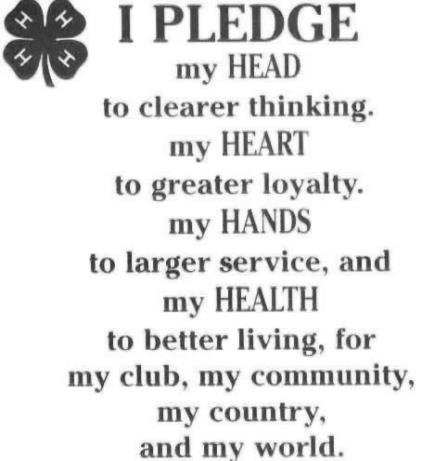 Treasurer’s Report by:	Treasurer (November, December & January)Program:	Presentation Day Report	Presentations – Loomis & Michael4–H Council Report by:	Assistant CCC Leader (Sara Glashan)Officer Reports:	Healthy Living Officer (Michael)	Community Service Officer (Loomis)Project Presentation:	SewingOld Business:	January Jamboree Food Booth (Kelly)	Sweat Shirt & T-Shirt Sales (Sara)	CAL Conference Report (Caroline)Birthday Recognition:	Song & Rec Leaders (February Birthdays)New Business:	Chickenque Poster Contest (John)	Chickenque Booth Committee (Bailey)	Bay Coast Area Update (Caroline)	Food Booth at March Hare (Kelly)Announcements:	Check your mailbox	Calendar of Club Events on our Website:   www.sequoia4h.orgSong & Rec:	80’s Party (Bailey)Adjournment:	PresidentClub Activity:	Valentine’s Exchange